
7 Finding your missing peaceIcebreaker:  What things do people in this world do to find peace?Read Philippians 4:2-9.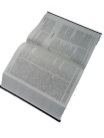 Truth Q1: Who is in conflict? Why is it important that it is resolved? How might it get resolved?Q2: Why do you think we find rejoicing hard?Q3: When do we need to be gentle (v5)? Are there times when being gentle is the wrong thing to do? How do we know the difference?Q4: What should we do to avoid anxiety? Q5: What is the key truth to know from this passage? 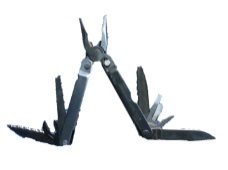 Equipping 
Q6: What methods for peace does the world look to? How does the world look to resolve conflict?
How should the church? Q7: Our temptation is to not say anything when we are in conflict with others and not to intervene when two people have a disagreement. Why can this be wrong?Accountability  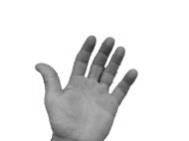 Q8: What are you likely to get into a disagreement with someone about? What conflicts do you need to resolve or help others resolve?Q9: How are you going at rejoicing, praying, thinking and doing what is right?Q10: What true things do you feed your mind?


Q11: What things do you need to stop thinking about?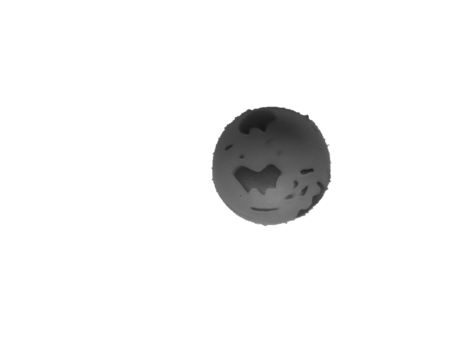 Missional Q12: How can peace in our lives be a witness to those outside the church?Q13: Reflect on the peace we have with God through Jesus, how can this motivate us to share the gospel?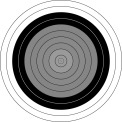 Supplication   Pray that:we might have peace in our relationships (church family, biological family, co-workers etc..) God might give us his peace and that we would take time to appreciate his peace. our peace would be a witness to the world 